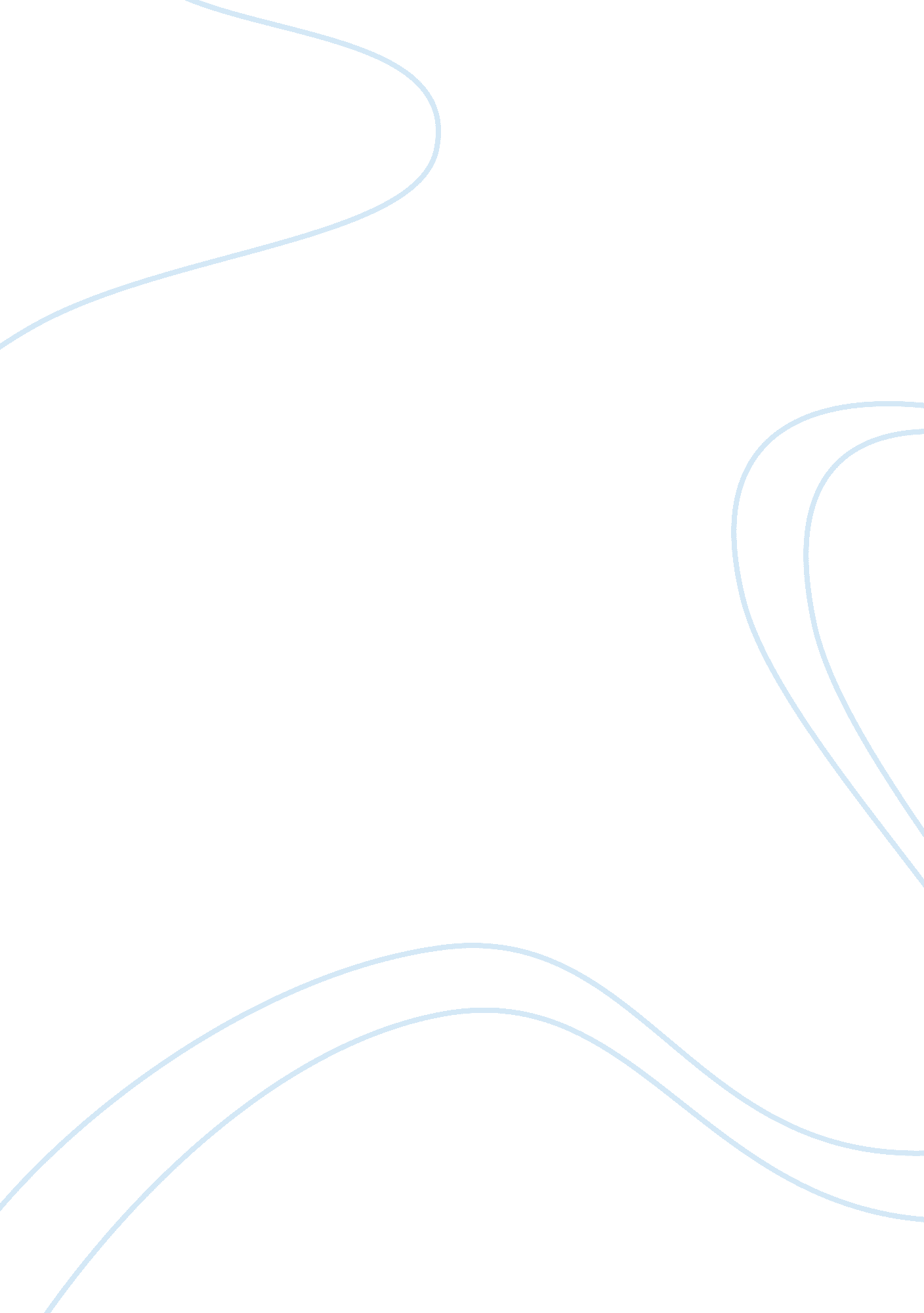 Good example of surveillance security systems company business planBusiness, Company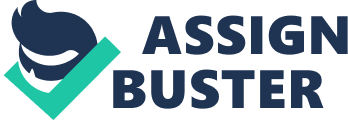 1. 0 Executive Summary 
The purpose of this business plan is to show general description of the surveillance security provider company. Surveillance Security Systems is a private-owned company that will provide quality products and maintenance services to both public business entities and individuals. The company will also provide users easy access to product database through the website, and competitive customer experience of surveillance products through user’s mobile app. 
1. 1 Products and Services 
Surveillance Security Systems will be one of the system security companies which actively sells, installs, and maintains advanced and reliable surveillance systems for public or private sectors and individuals. The prospective customers of the business will include government agency offices, private business establishments, prisons, and individual persons. The Company will provide easy and convenient access to its services for customers through the company website, also giving satisfactory experience through 24/7 live customer support through chat or phone. Compared to other surveillance security providers, the Company will allow users to monitor the view of the cameras they have through their phones with a downloadable app from the website. 
1. 2 Information Requirements and Database Plan 
Any customer can request the Company for product and installation/maintenance services through the website. First, the website gives information about the company. The user will be informed about the company’s physical address, contact details, and other essential information on its business nature. The website will include information about policy and agreement issues, like Terms of Service, Privacy Policy, and Return Policy, of the company regarding order and usage of products. Arrangements concerning payment and deliveries will be provided accordingly. The user will be given necessary information about each product (specifications, uses, and prices). Upon choosing which product to order, the customer will also be informed about delivery costs involved, as well as policies in case of cancellation of order. The customer will have to complete the order through the website. This website will contain SSL certificate to provide customers proper and secure online transactions. The customer will be required to provide his/her name, address, and other credit card details. The credit card details will be secured, and will not be used for any other purposes. Upon completion of request and payment, the customer support team will obtain the order details – product/service requested, address, and contact phone – from the customer, and notify the installation and maintenance team about it. The people in the office are responsible for the coordination of the order(s) between the warehouse and the company’s local stores. The customer will be notified via email and phone about the scheduled date of delivery and service accordingly. 
1. 2. User-Friendly Database Works Cited National Consumer Agency. Consumer rules if you sell online. National Consumer Agency, 2011. Web. 8 Feb. 2014. 
NetSense Media. Online store considerations. NetSense Media, n. d. Web. 8 Feb. 2014. 
Li, Guoliang, et al. “ DBease: Making Databases User-friendly and Easily Accessible. 5th Biennial Conference on Innovative Data Systems Research (2011): 45-56. Print. 